АНАЛИЗНА ЗДРАВОСЛОВНОТО СЪСТОЯНИЕ НА ОРГАНИЗИРАНИТЕ ДЕТСКИ И УЧЕНИЧЕСКИ КОЛЕКТИВИ В ОБЛАСТ ПЛЕВЕН ПРЕЗ 2022 ГОДИНА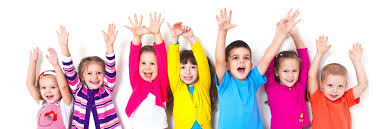 РЕГИОНАЛНА ЗДРАВНА ИНСПЕКЦИЯ – ПЛЕВЕН, 2023І. ОБОСНОВКАНастоящият анализ има за цел да представи  състоянието на основните показатели за физическо развитие на децата от 0 до 18 години и регистрираните заболявания по време на профилактичните прегледи, проведените през периода септември – декември 2022 година. В анализа е включена информация за деца, които имат извършен преглед и посещават детско или учебно заведение. ІІ. АНАЛИЗ НА ДАННИТЕПо данни от Регистър на обектите с обществено значение на РЗИ – Плевен в област Плевен  има 105 детски и 106 учебни заведения, в които са разкрити 158 здравни кабинети. Медицински специалисти, които работят в тях са 115. До 31.03.2022 година в РЗИ – Плевен са постъпили 176 /180 през 2021 година/ схеми за анализ на здравословното състояние на децата и учениците от 87 детски /в това число и от 4 предучилищни групи/ и 89 учебни заведения в област Плевен. По данни на Националния статистически институт към 31.12.2021 година децата от 0 до 19 години в областта са 39 277 /с 3914 по-малко от 2021 година/. Съгласно получената информация 27 040 /68,84%/ посещават детско или учебно заведение и за 23378 /86,45%/ от тях има данни, че са обхванати с профилактични прегледи. Антропометрични измерванияИзмерване на ръстРъстът е най-стабилният показател за физическото развитие. При извършване на индивидуална оценка на ръста, децата се разпределят в три групи:І група – “норма” – деца, с нормален за възрастта си ръст /х  -+ 1s/;ІІ група – “разширена норма” – в нея са включени деца, при които антропометричните показатели са между /х  -+ 1s/ и /х  -+  2s/, където “х” е средната стойност  на ръста за съответната възраст и пол по таблица “Ръст и телесна маса”, а  “s” е стандартно отклонение, посочено в същата таблица.ІІІ група – “извън норма” – под /х-2s/ и над /х+2s/. Данните показват, че в група “норма” са 83,83% /19 599/ от прегледаните деца и ученици. В група “разширена норма” са 18,86% /3 697/. В група “извън норма” по отношение на ръста са 8,16% /1601/ от децата, като 2,80% /550/ са под /х-2s/, а 5,36% /1051/ са над /х+2s/. Измерване на теглоТеглото е другият основен показател за физическо развитие и здравословно състояние на децата и учениците. Той се разглежда винаги съпоставен с ръста. Съобразно стойностите на показателя, децата се разпределят също в три групи. От обхванатите с профилактичен преглед деца и ученици 80,25% /18 762/ са в група “норма”, 20,13% /3 778/ – в група “разширена норма” и 12,56% /2 357/ са в група “извън норма” по отношение на теглото, като 3,32% /623/ са под /х-2s/, а 9,24% /1 734/ са над /х+2s/. Физическа дееспособностФизическата дееспособност се измерва по следните показатели: мускулна сила на лява и дясна ръка, гладко бягане, скок на дължина, хвърляне на малка топка, максимален брой клякания. През 2022 година 4 914 от децата на възраст от 3 до 7 години или 79,77 % покриват нормативите за физическа дееспособност. В училищна възраст критерий, за покриване нормите за физическа дееспособност, е оценка над среден /3/ по физическо възпитание. През анализирания период тези ученици са 98,53% /20 584/. От часовете по физическо възпитание и спорт са били освободени 1,44% /298/ от учениците. В групи по лечебна физкултура са включени 2,34% /482/ от учениците. Заболявания, при които децата от 0 до 18 години подлежат на диспансерно наблюдениеОбобщените данни  показват, че през 2022 година са отчетени 43 заболявания, подлежащи на диспансерно наблюдение /0,18% от децата/. На първо място са случаите на астма – 31 с относителен дял от 72,09%. Отчита се намаляване на регистрираните случаи близо 2 пъти спрямо 2021 година.Регистрирани заболявания  и аномалии при профилактичните прегледи на децата и ученицитеПри профилактичните прегледи на децата и учениците от област Плевен са регистрирани 1 268 случая на заболявания и аномалии /при 5,42% от прегледаните деца и ученици/. През 2021 заболяванията и аномалиите са били 5,23%. Най-голям относителен дял сред всички болести /240/ при децата до 6 години имат: други заболявания – 23,33% /56 случая/, пневмонии – 12,92% /31 случая/,               хроничен бронхит   – 10% /24 случая/. При учениците на първо място сред регистрираните заболявания /1120/ са  нарушения в рефракцията и акомодацията – 27,68% /310 заболявания/, на второ място са затлъстяване – 12,14% /136 заболявания/ и смущения в зрението – 11,07% /124 случая/.IІІ. ИЗВОДИПрез 2022 година в РЗИ – Плевен е получена информация за проведен профилактичен преглед на 59,52% от общия брой деца в област Плевен. През 2021 година е била получена информация за 52,55% от децата и учениците.В група “норма” по показател ръст са 83,83%, а в група “норма” по показател телесна маса – 80,25% от обхванатите с профилактичен преглед. Показателите за физическа дееспособност  покриват 79,77% от децата от 3 до 6 години и  98,53% – от учениците.На диспансерно наблюдение подлежат 0,18% от прегледаните деца и ученици.При 5,42% от децата и учениците са регистрирани нови заболявания и аномалии. 